Муниципальное бюджетное общеобразовательное учреждениеОрловская средняя общеобразовательная школа №3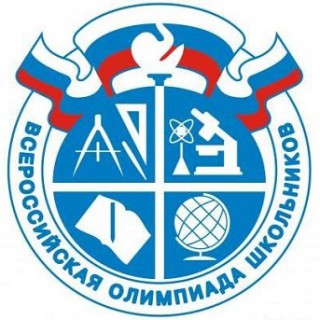 Победители и призёры муниципального этапа  Всероссийской олимпиады школьников2016-2017 учебный годЗавершён муниципальный этап всероссийской олимпиады школьников по 19 предметам.По итогам наша «олимпийская» команда заняла 2 место,  6 победителей и 29 призеров. 7 участников награждены дипломами за высокие результаты в рейтинге.  Поздравляем учащихся, достойно выступивших на муниципальном этапе Всероссийской олимпиады школьников. Так держать!!!Приглашены на региональный этап всероссийской олимпиады школьников: Зайцева Маргарита (русский язык, обществознание), Кривенко Денис (история), Сергиенко Кирилл (физика), Торосян Аркадий (математика), Торосян Эдгар (математика). Ребята, удачи вам!  Победители и призеры муниципального этапа всероссийской олимпиады школьников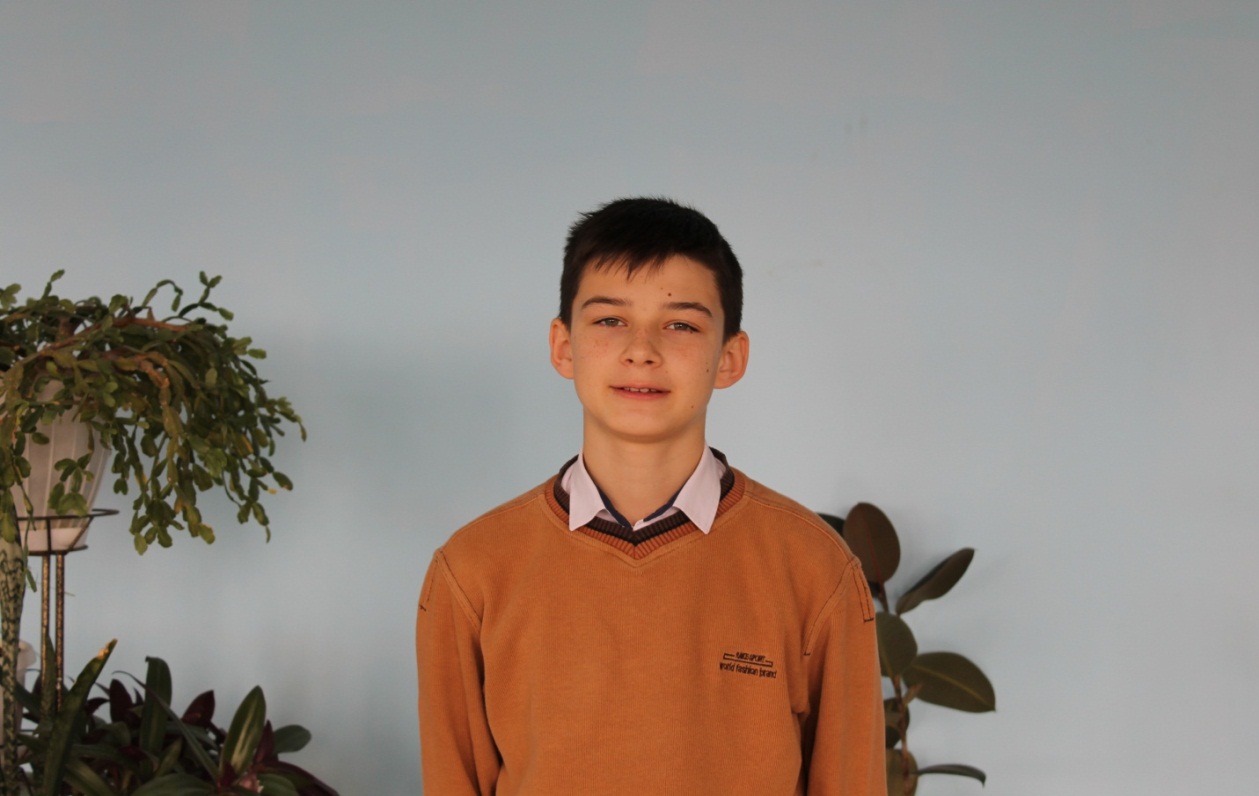 Сергиенко Сергей7 «Б» классПобедитель муниципального этапа Всероссийской олимпиады школьниковпо физикеУчитель – Джафарова                 Наталья Фёдоровна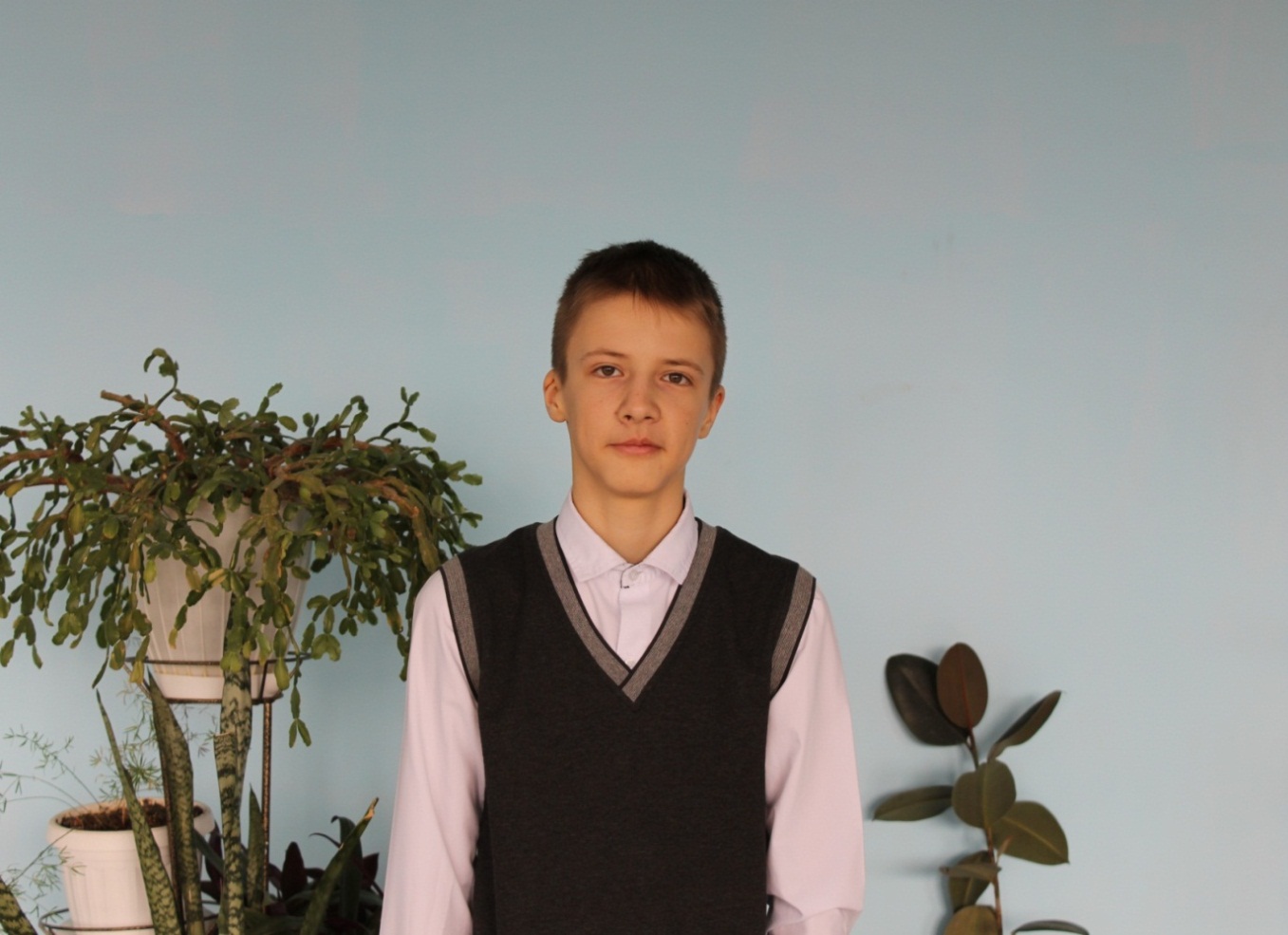 Кушнарев Захар7 «Б» классПризер муниципального этапа Всероссийской олимпиады школьниковпо технологииУчитель – Швыдких                    Марина Геннадьевна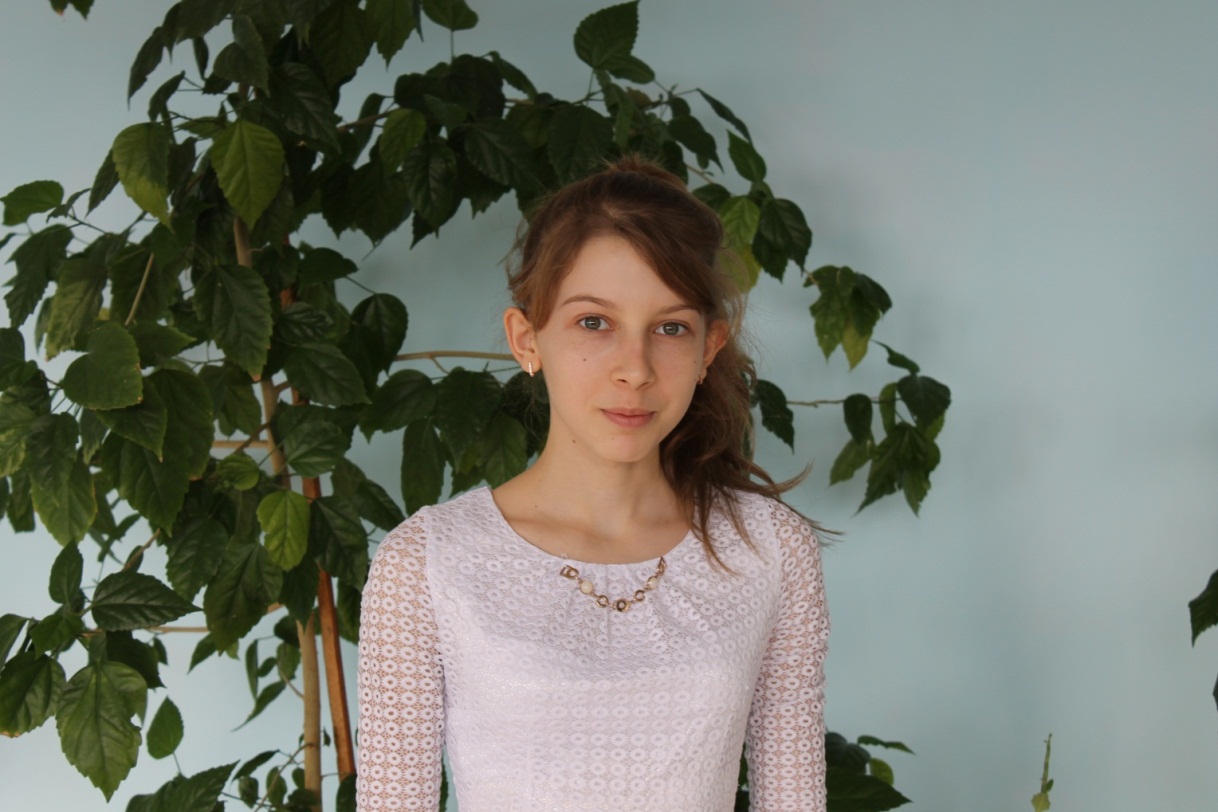 Бугаева Анастасия7 «А» классПризер муниципального этапа Всероссийской олимпиады школьниковпо технологииУчитель – Аниськина                            Людмила Васильевна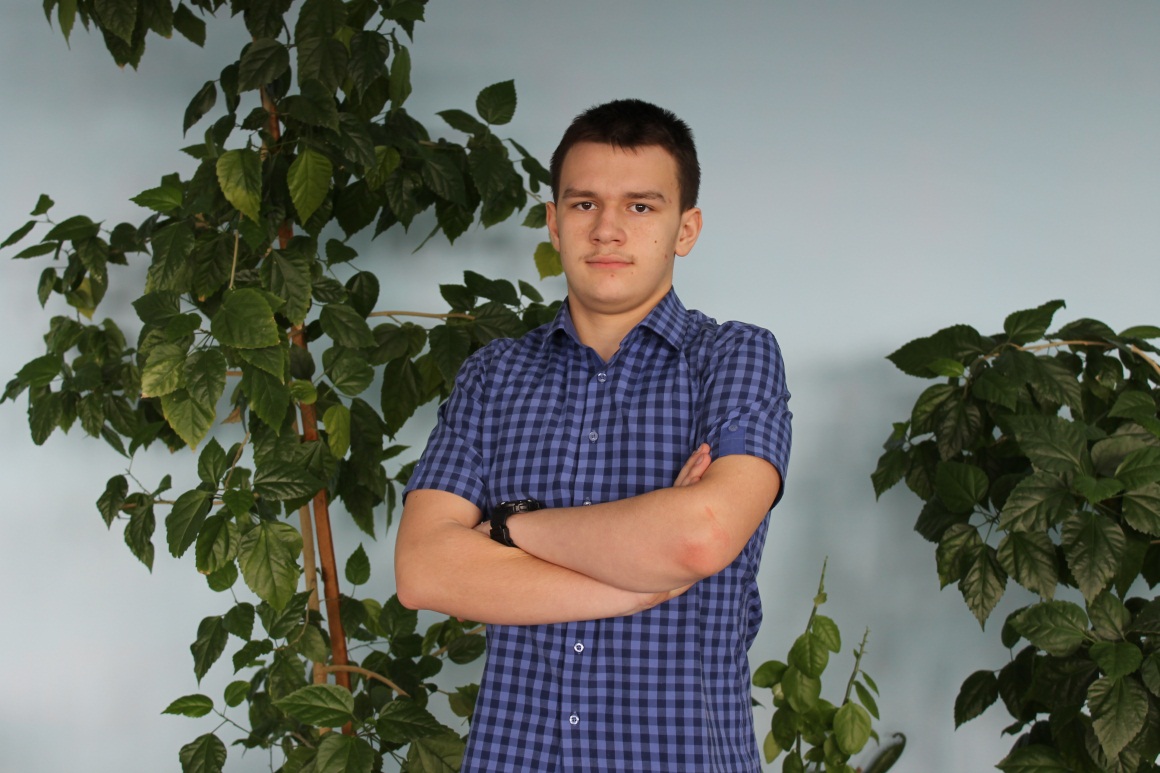 Кострыкин Александр8 «А» классПобедитель муниципального этапа Всероссийской олимпиады школьниковпо ОБЖУчитель – Семендяев                   Сергей Викторович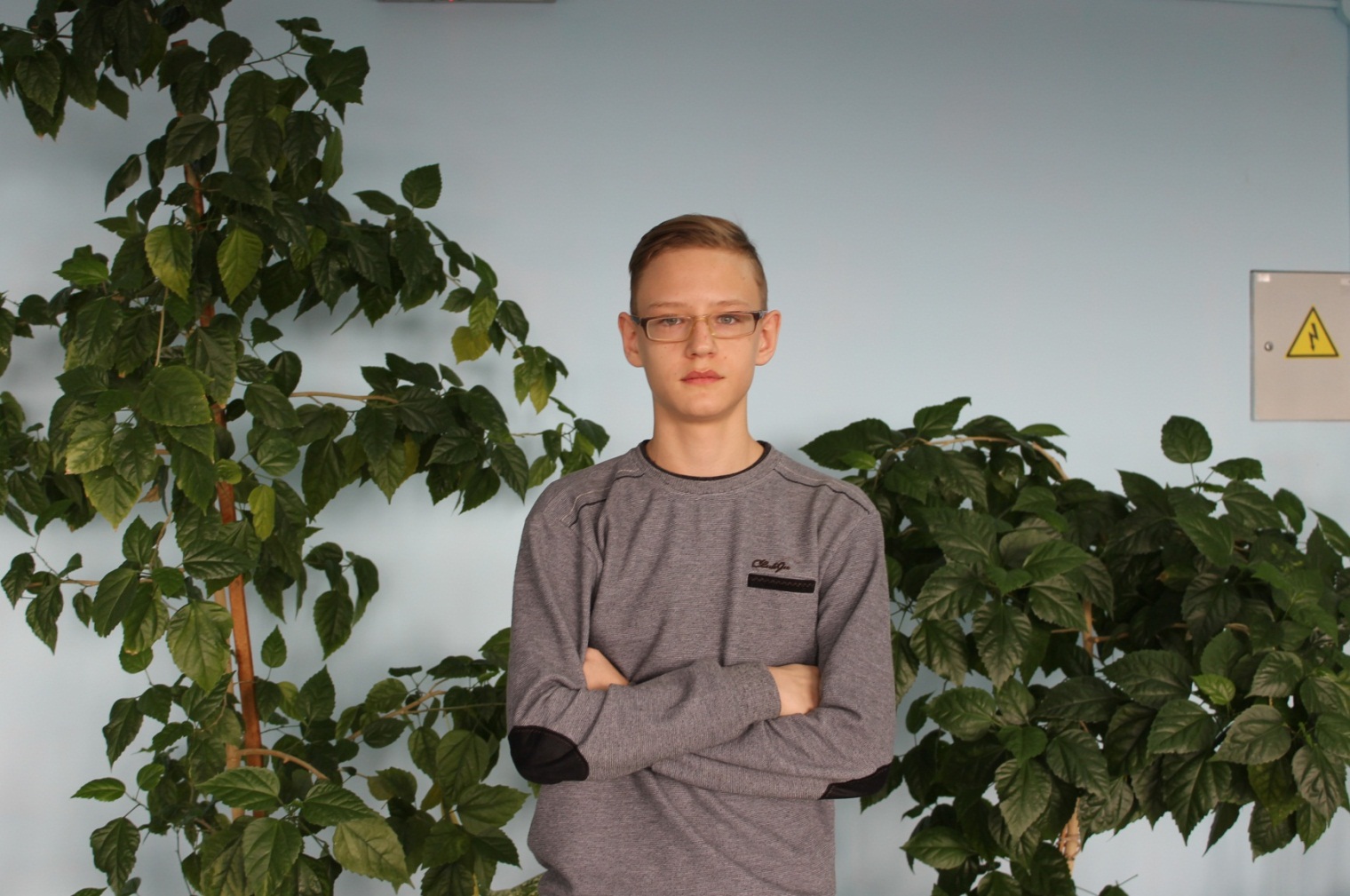 Винокуров Денис8 «А» классПризер муниципального этапа Всероссийской олимпиады школьниковпо ОБЖУчитель – Семендяев                     Сергей Викторович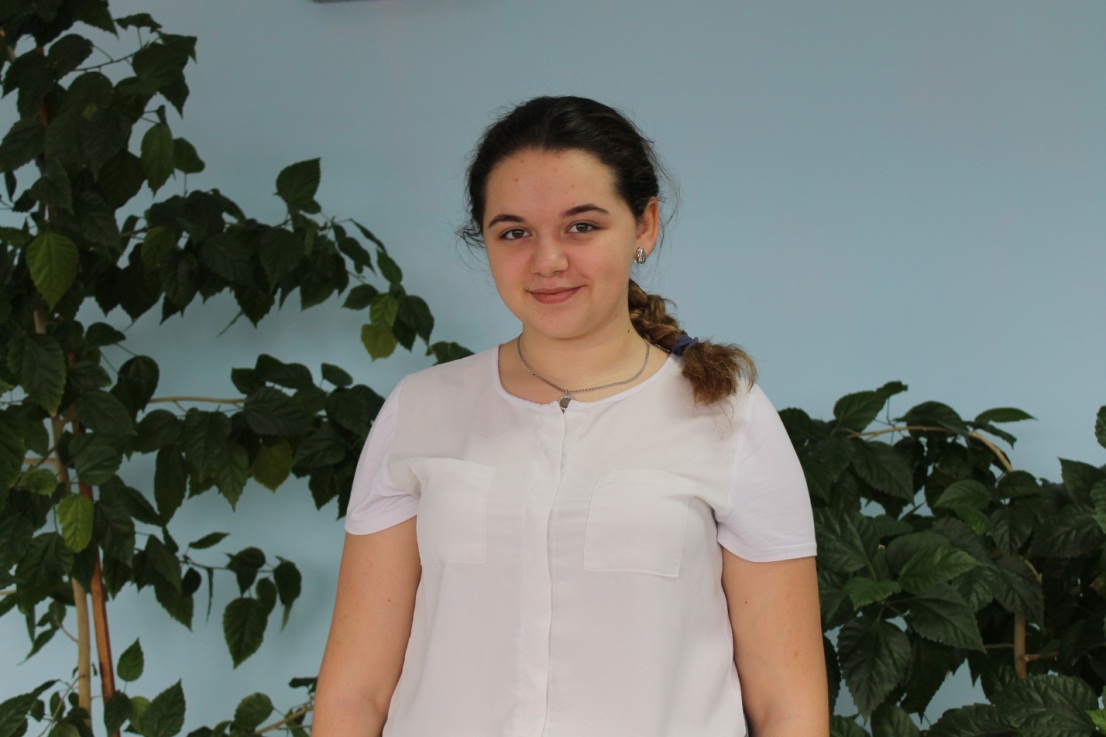 Голотина Алина8 «А» классПризер муниципального этапа Всероссийской олимпиады школьниковпо ОБЖУчитель – Семендяев                     Сергей ВикторовичПризер муниципального этапа Всероссийской олимпиады школьниковпо технологииУчитель – Швыдких                      Марина Геннадьевна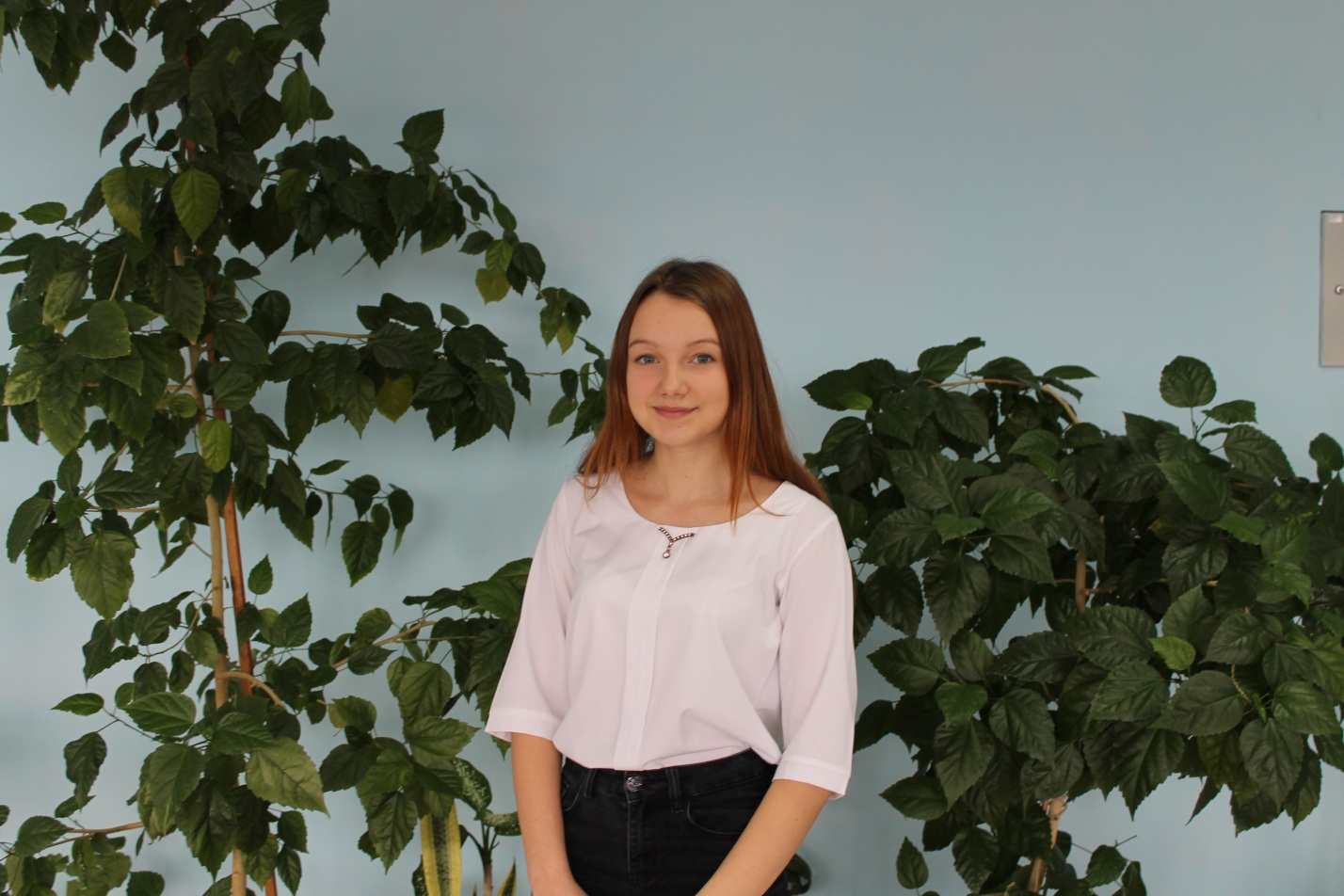 Кандакова Альбина8 «А» классПризер муниципального этапа Всероссийской олимпиады школьниковпо технологииУчитель – Швыдких                      Марина Геннадьевна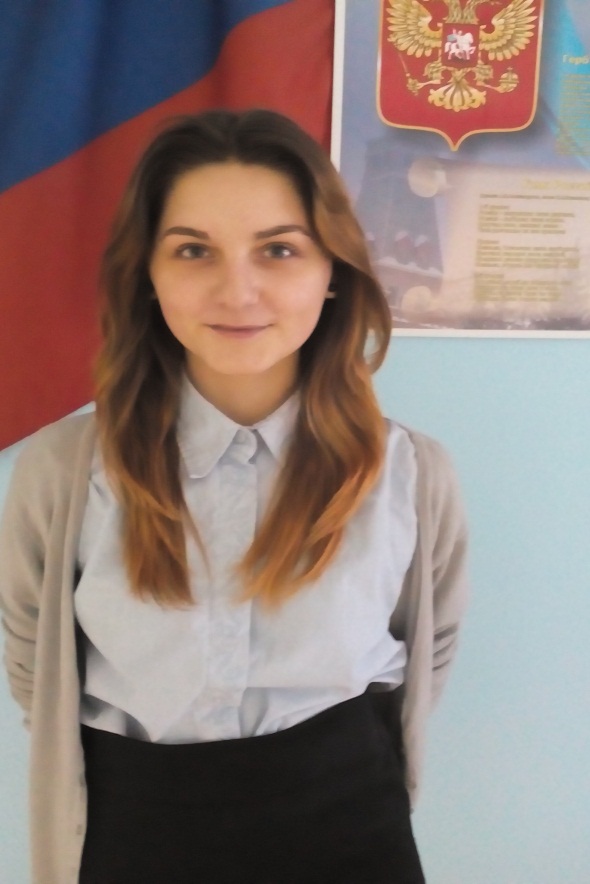 Воевода Алина8 «А» классПризер муниципального этапа Всероссийской олимпиады школьниковпо технологииУчитель – Швыдких                       Марина Геннадьевна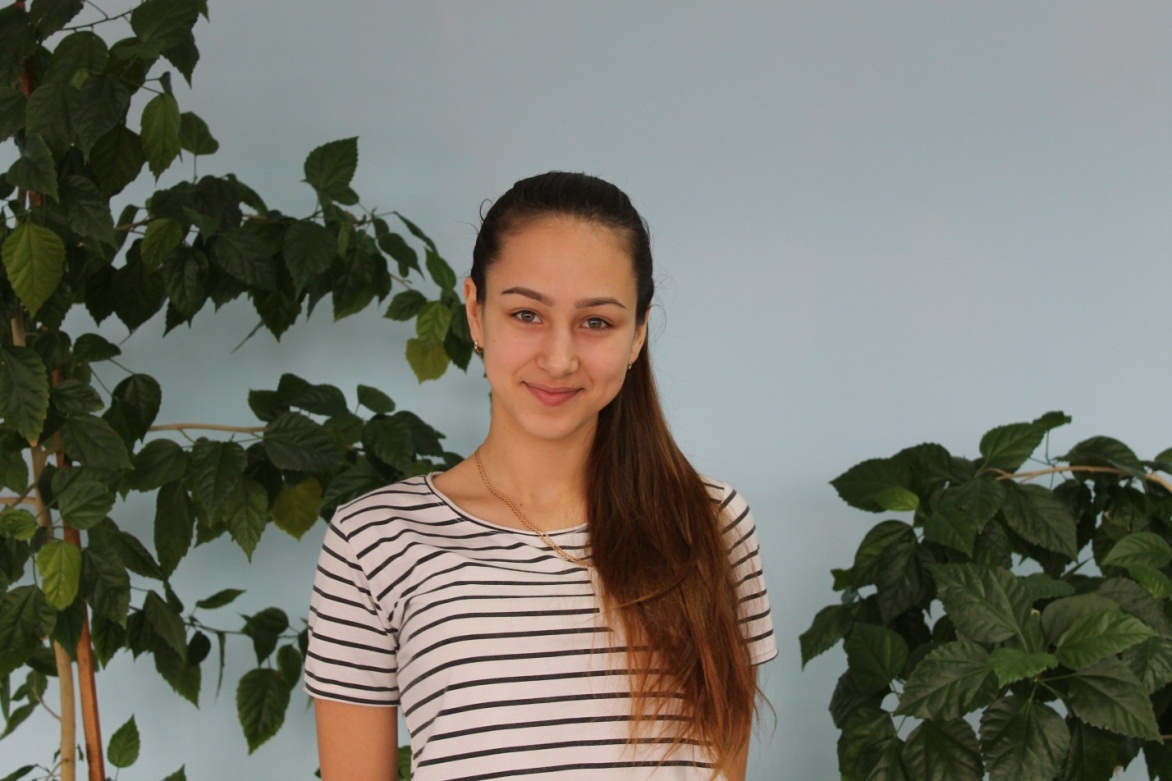 Линник София8 «А» классПризер муниципального этапа Всероссийской олимпиады школьниковпо технологииУчитель – Швыдких                      Марина Геннадьевна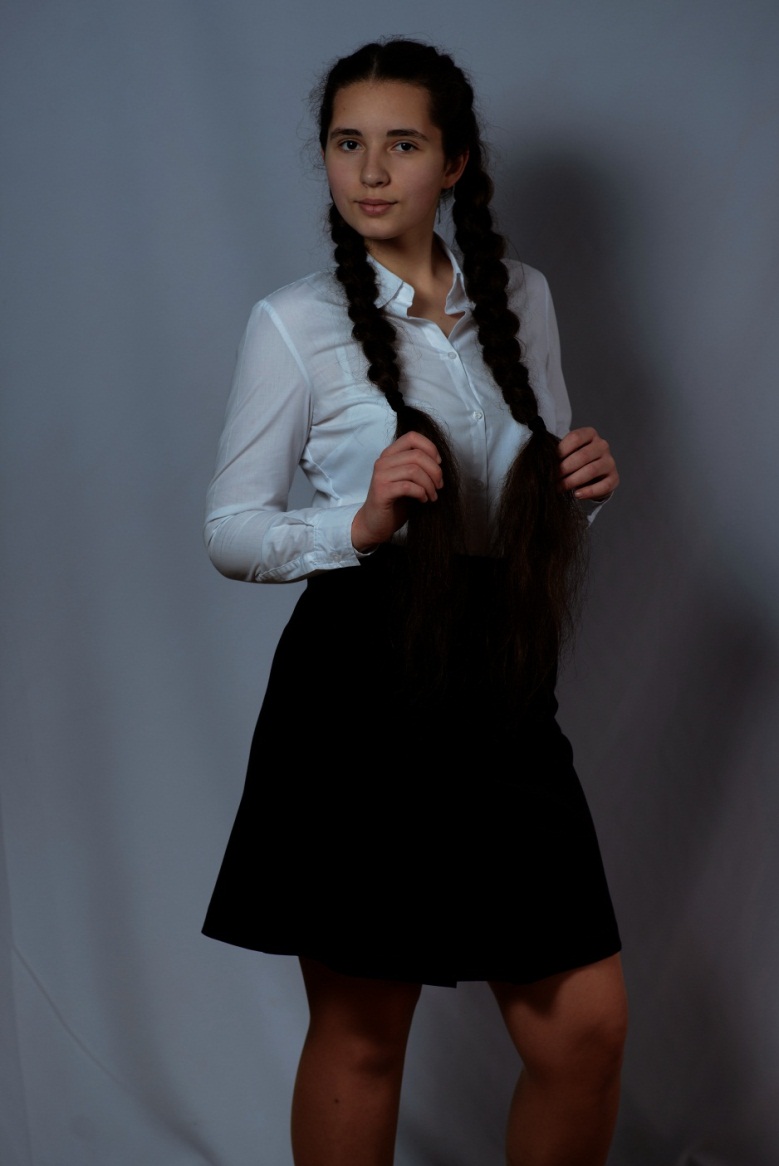 Зайцева Маргарита9 «А» классПобедитель муниципального этапа Всероссийской олимпиады школьниковпо обществознаниюУчитель – Лысенко                   Елена ГеоргиевнаПризер муниципального этапа Всероссийской олимпиады школьниковпо русскому языку.Учитель – Березанова                  Татьяна НальевнаДиплом участника  муниципального этапа Всероссийской олимпиады школьников показавшего высокие результаты по правуУчитель – Лысенко                  Елена ГеоргиевнаДиплом участника  муниципального этапа Всероссийской олимпиады школьников показавшего высокие результаты по экологииУчитель – Колодько                  Валентина НиколаевнаДиплом участника  муниципального этапа Всероссийской олимпиады школьников показавшего высокие результаты по экономикеУчитель – Лысенко                  Елена Георгиевна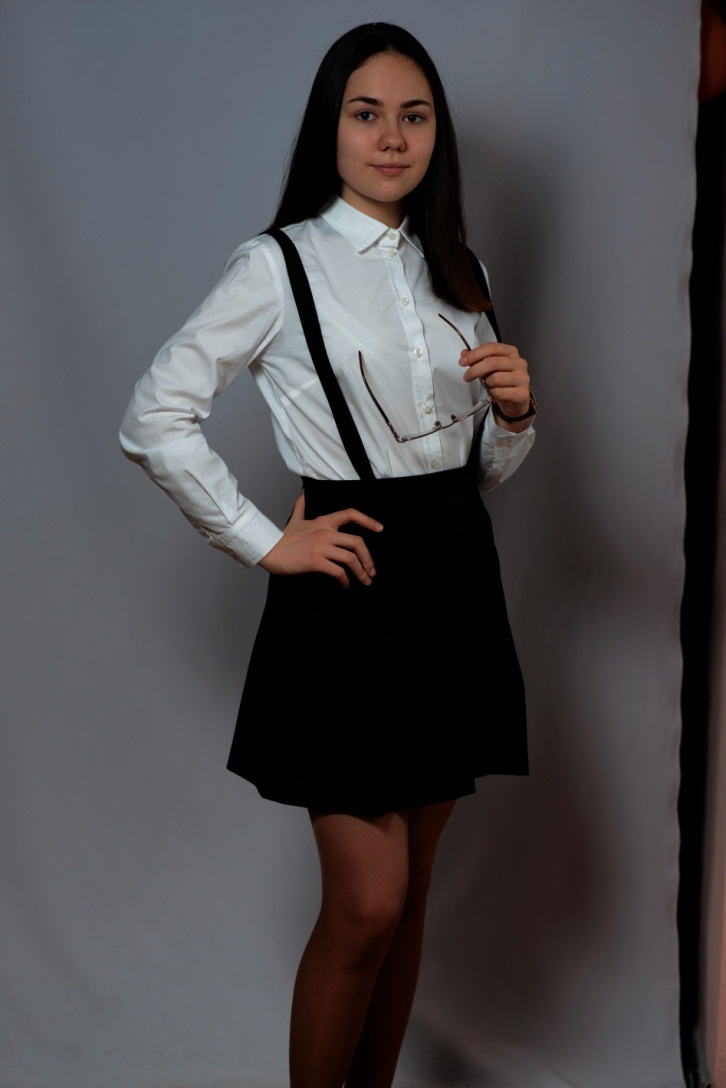 Георгиенко Софья9 «А» классПобедитель муниципального этапа Всероссийской олимпиады школьниковпо английскому языкуУчитель – Кушнарева                  Марина МихайловнаПризер муниципального этапа Всероссийской олимпиады школьниковпо русскому языку.Учитель – Березанова                  Татьяна НальевнаПризер муниципального этапа Всероссийской олимпиады школьниковпо литературеУчитель – Березанова                   Татьяна Нальевна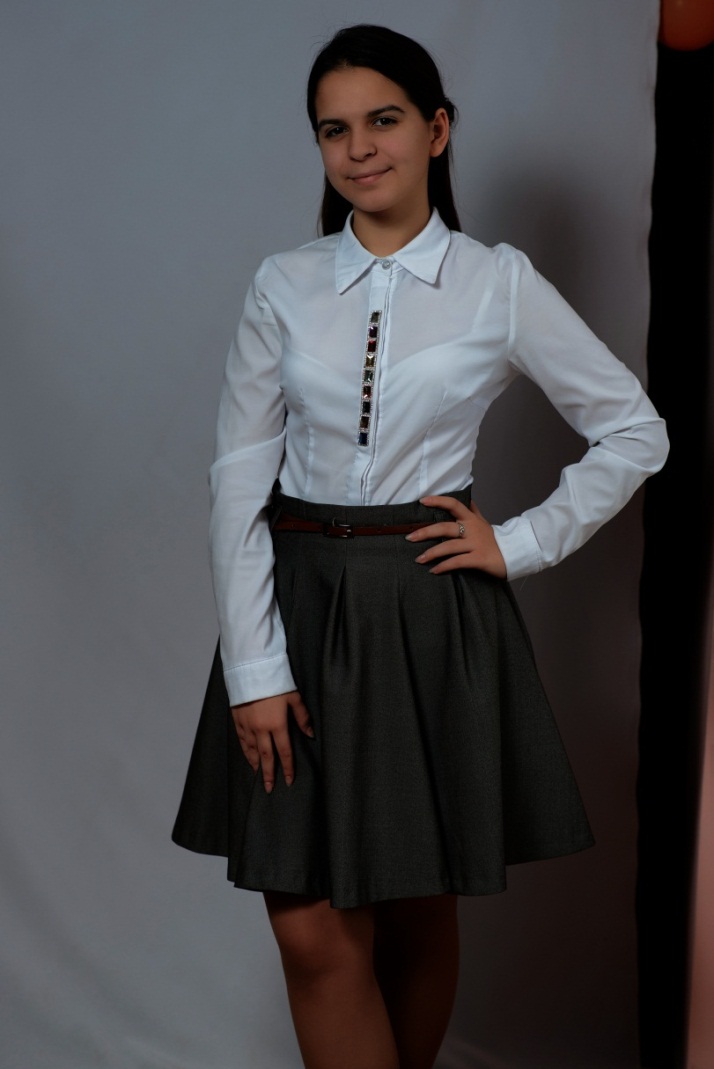 Прокофьева Наталья9 «А» классПризер муниципального этапа Всероссийской олимпиады школьниковпо ОБЖУчитель – Семендяев                  Сергей Викторович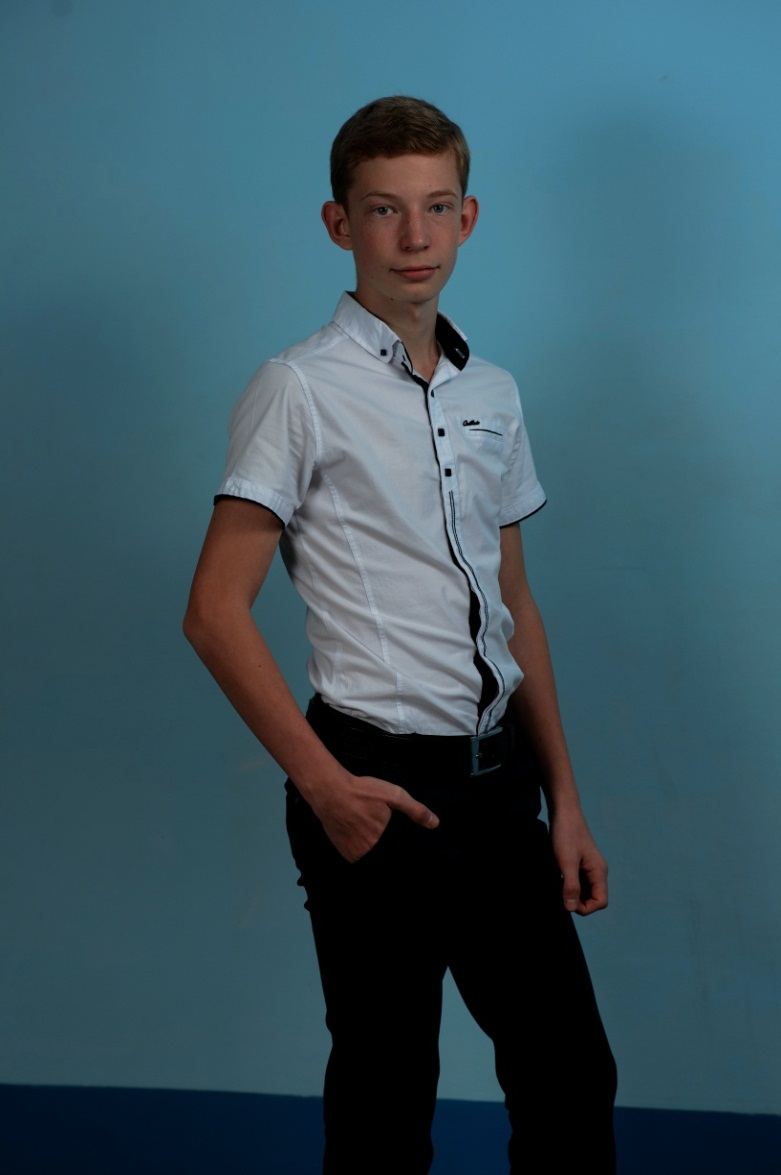 Кривенко Денис9 «В» классПризер муниципального этапа Всероссийской олимпиады школьниковпо историиУчитель – Семендяев                  Сергей Викторович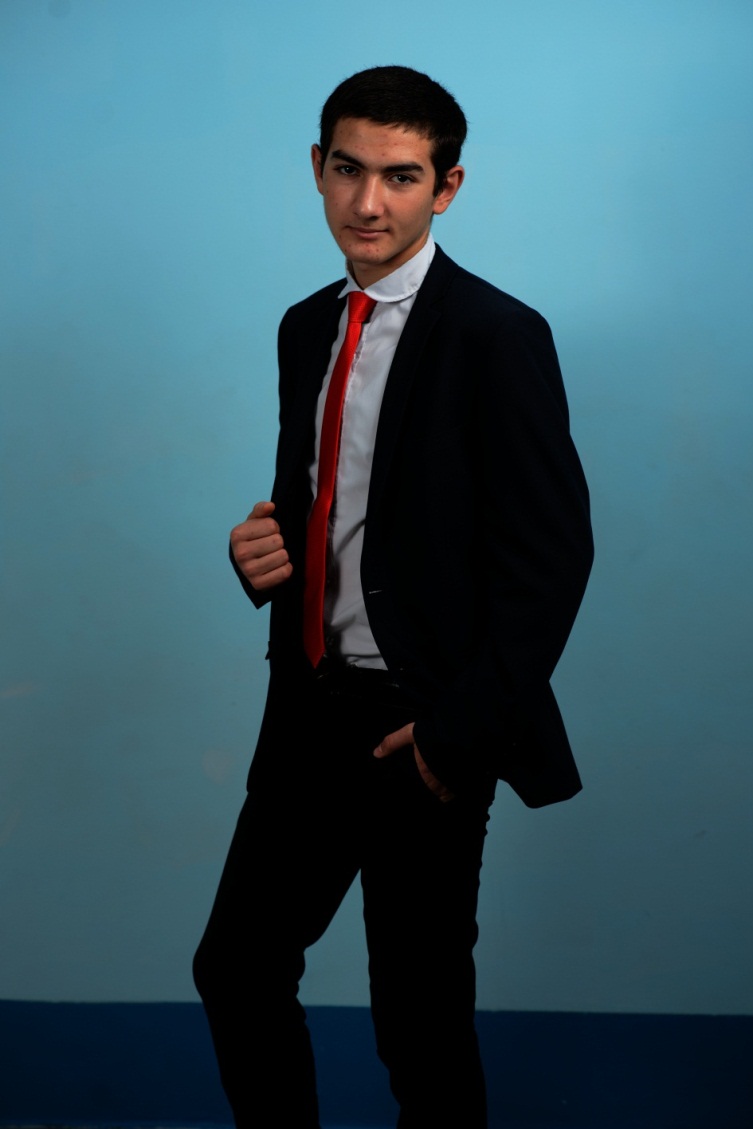 Торосян Аркадий9 «В» классПризер муниципального этапа Всероссийской олимпиады школьниковпо математикеУчитель – Нагайникова                  Ольга Николаевна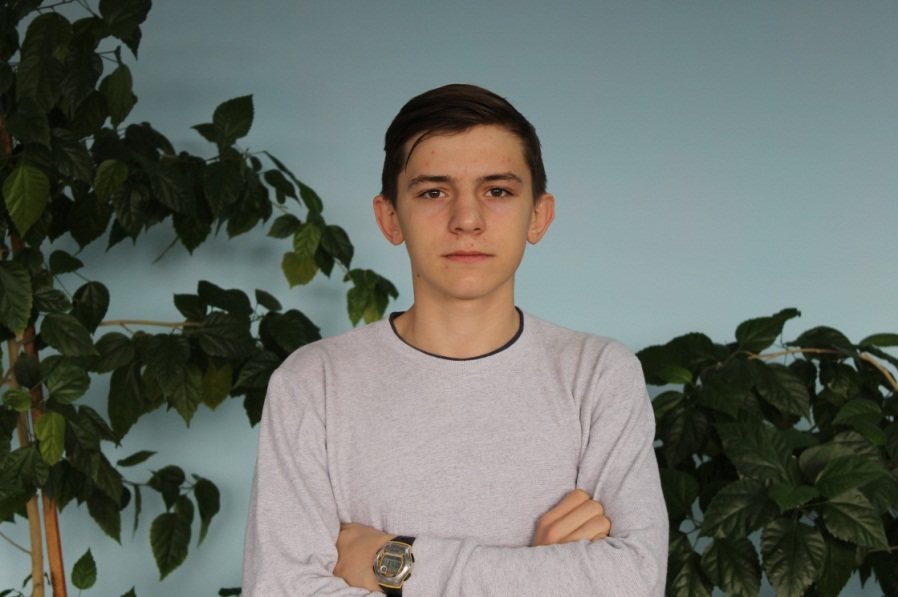 Бешков Максим9 «Б»  классПризер муниципального этапа Всероссийской олимпиады школьниковпо ОБЖУчитель – Семендяев                   Сергей Викторович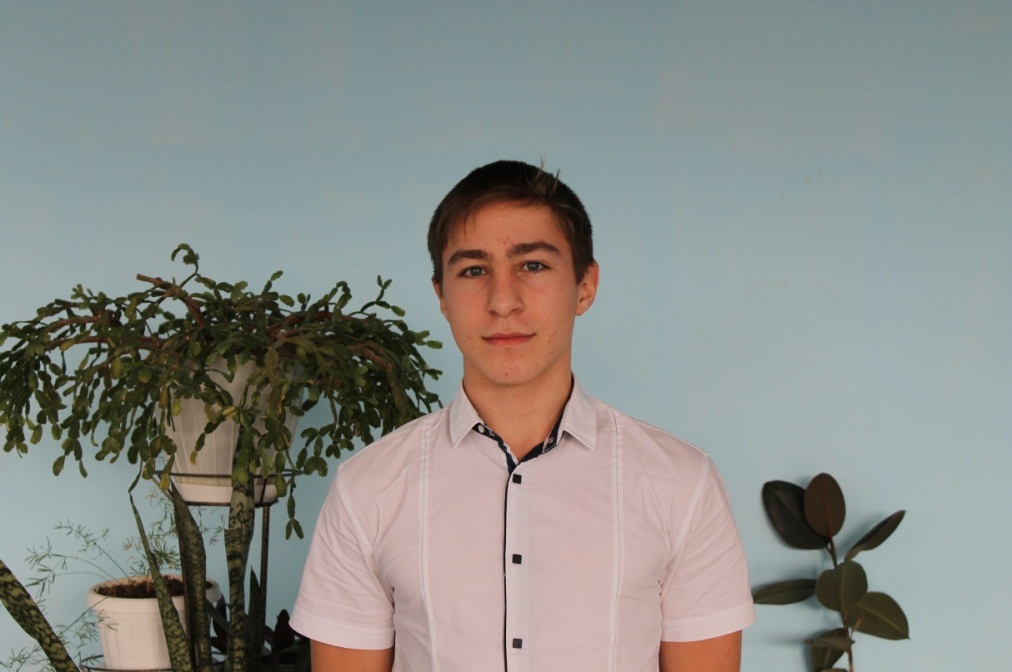 Гайденко Михаил9 «Б» классПризер муниципального этапа Всероссийской олимпиады школьниковпо ОБЖУчитель – Семендяев                   Сергей Викторович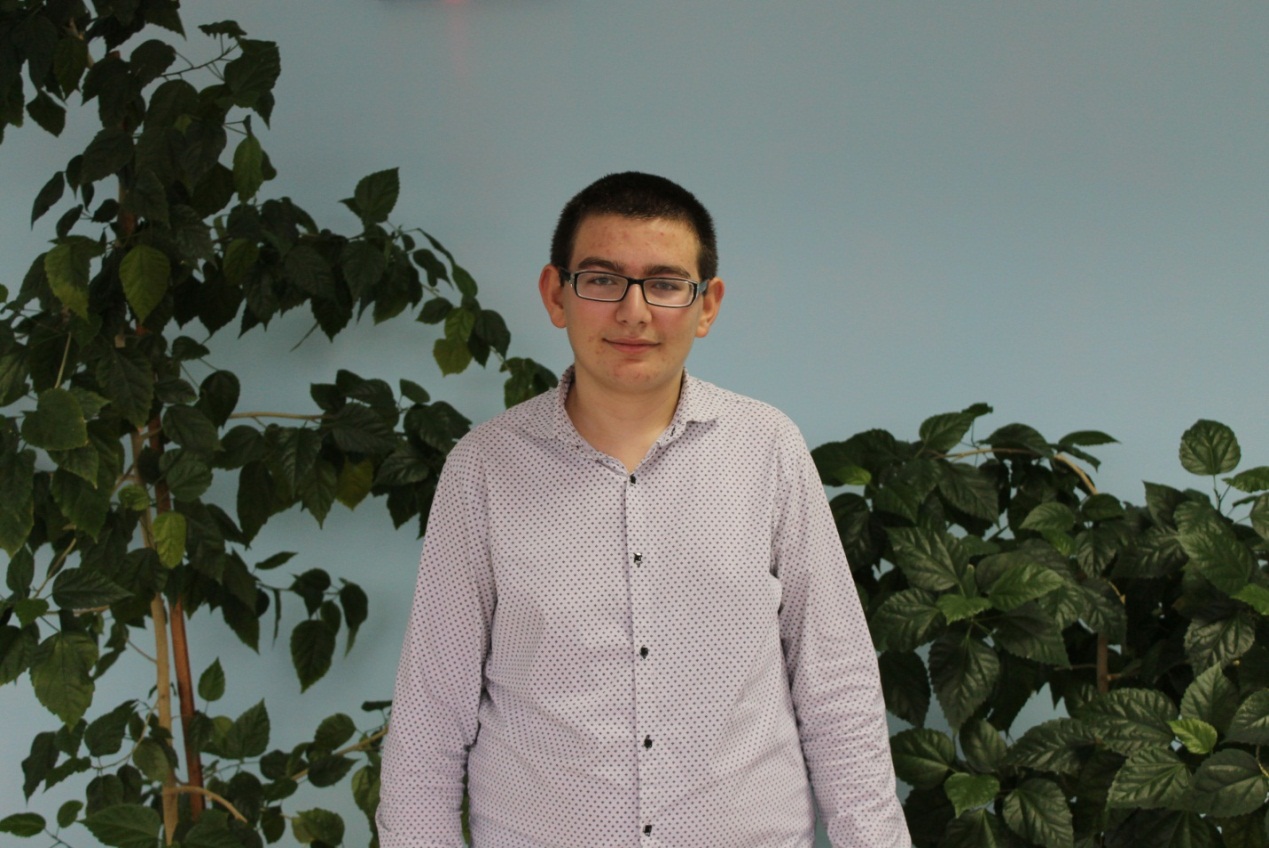 Торосян Эдгар10 классПобедитель муниципального этапа Всероссийской олимпиады школьниковпо математикеУчитель – Нагайникова                  Ольга НиколаевнаДиплом участника  муниципального этапа Всероссийской олимпиады школьников показавшего высокие результаты по экономикеУчитель – Марьянина                  Людмила Михайловна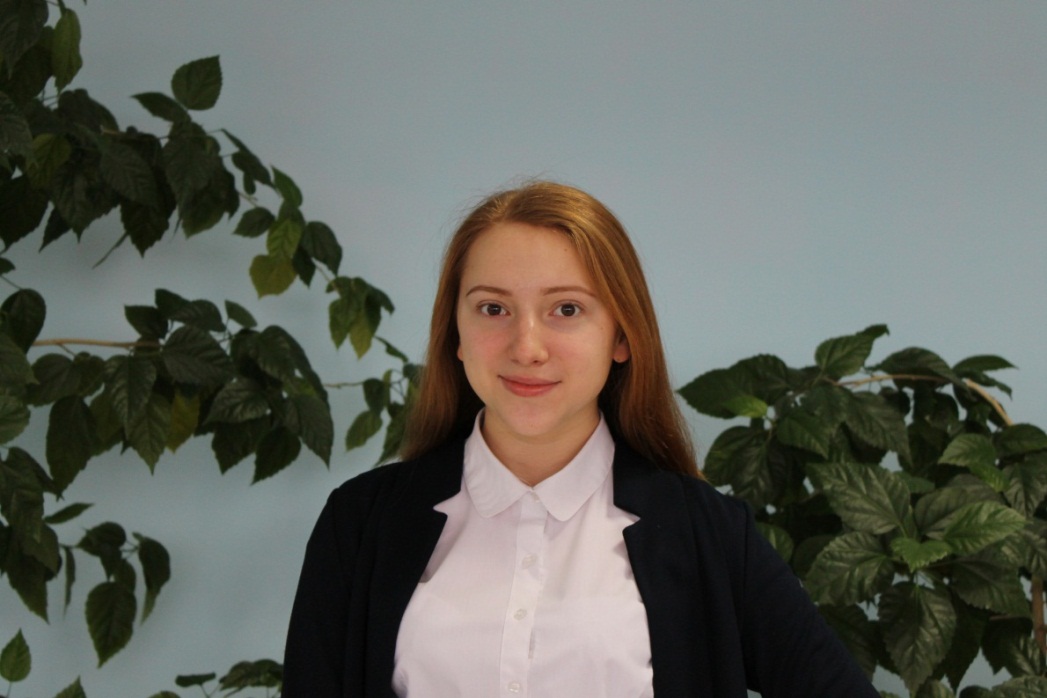 Песковская Александра10 классПризер муниципального этапа Всероссийской олимпиады школьниковпо литературеУчитель –Кабакова                 Ирина Николаевна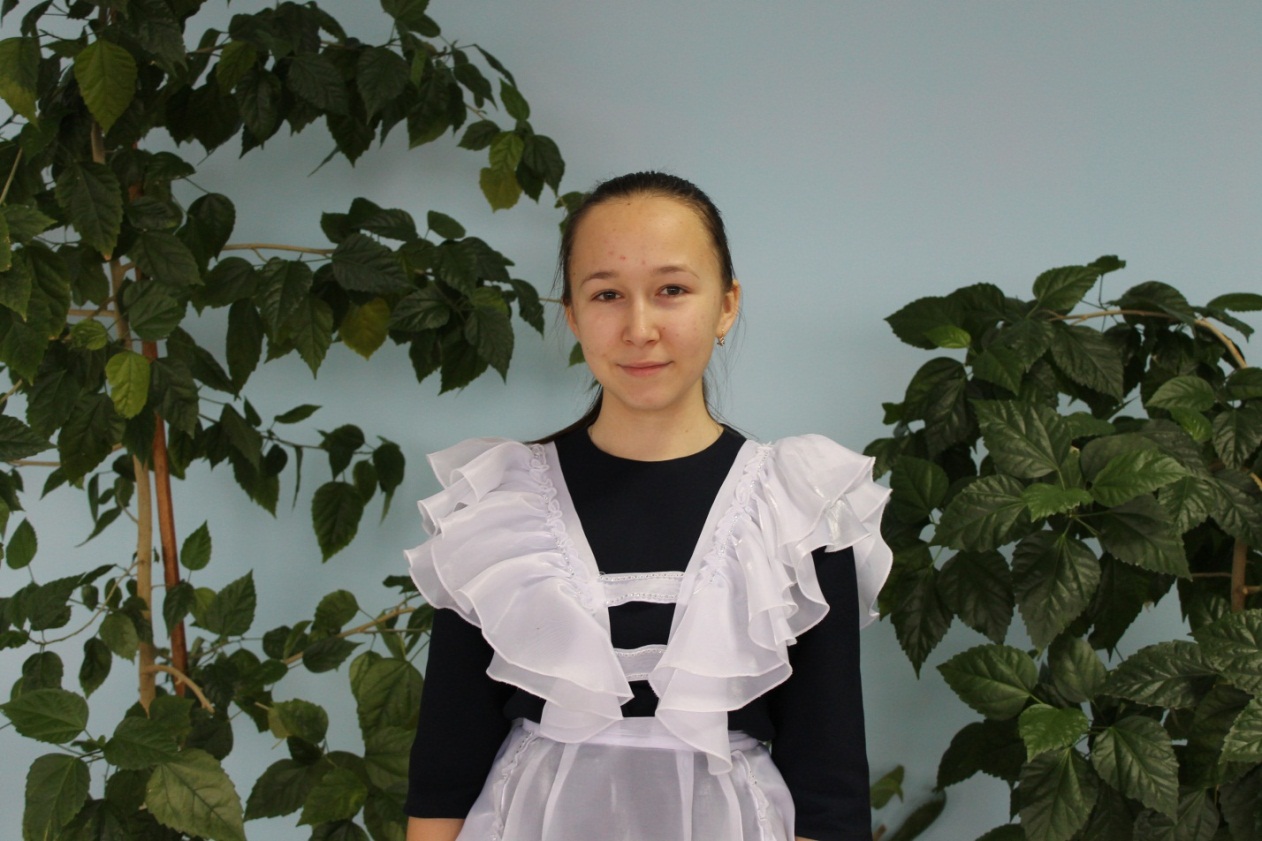 Троилина Наталья10 классПризер муниципального этапа Всероссийской олимпиады школьниковпо биологииУчитель –Кубанцев                  Владимир Сергеевич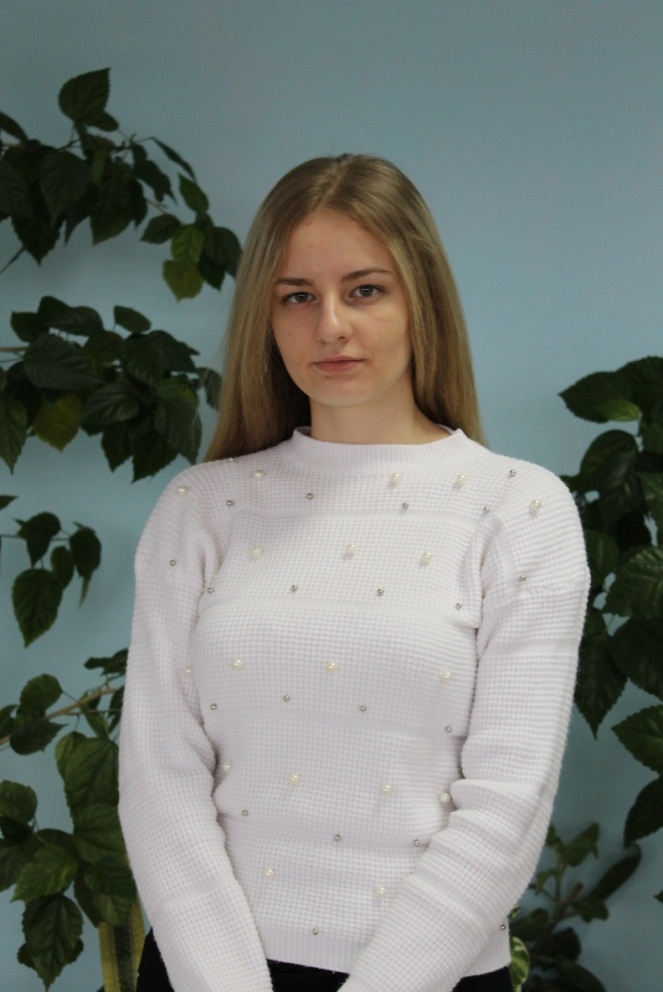 Панкратова Виолетта10 классПризер муниципального этапа Всероссийской олимпиады школьниковпо биологииУчитель –Кубанцев                  Владимир Сергеевич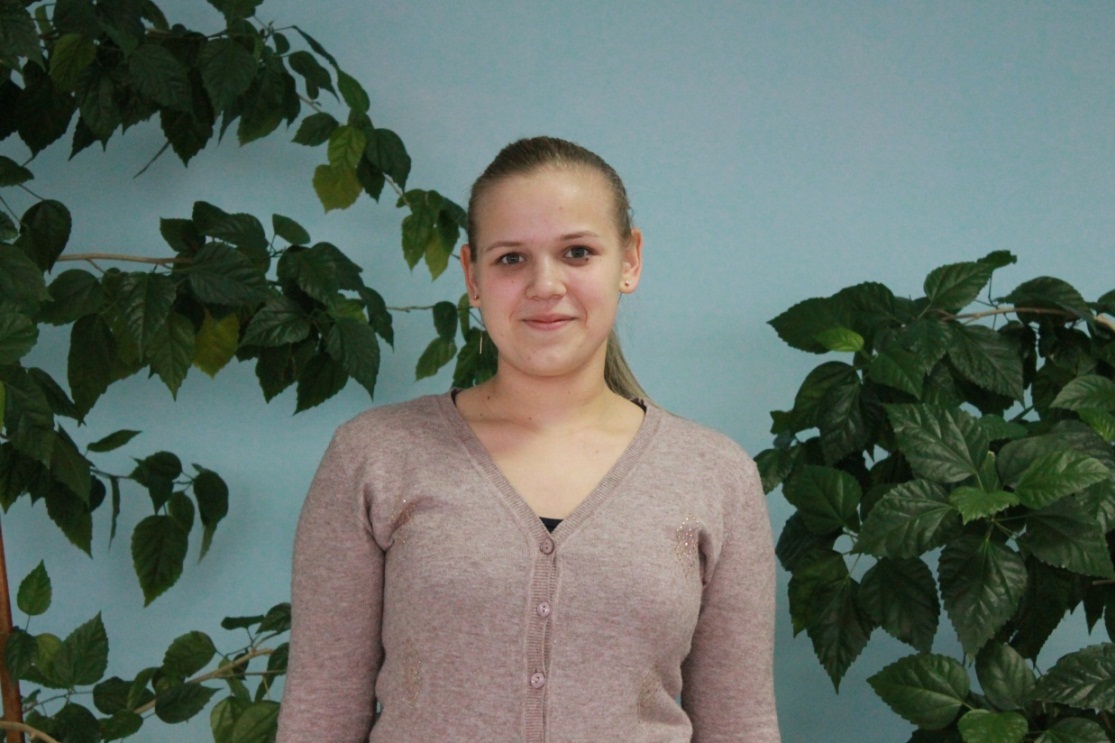 Пуховникова Светлана10 классПризер муниципального этапа Всероссийской олимпиады школьниковпо физической культуреУчитель –Пузенко                  Валентин Николаевич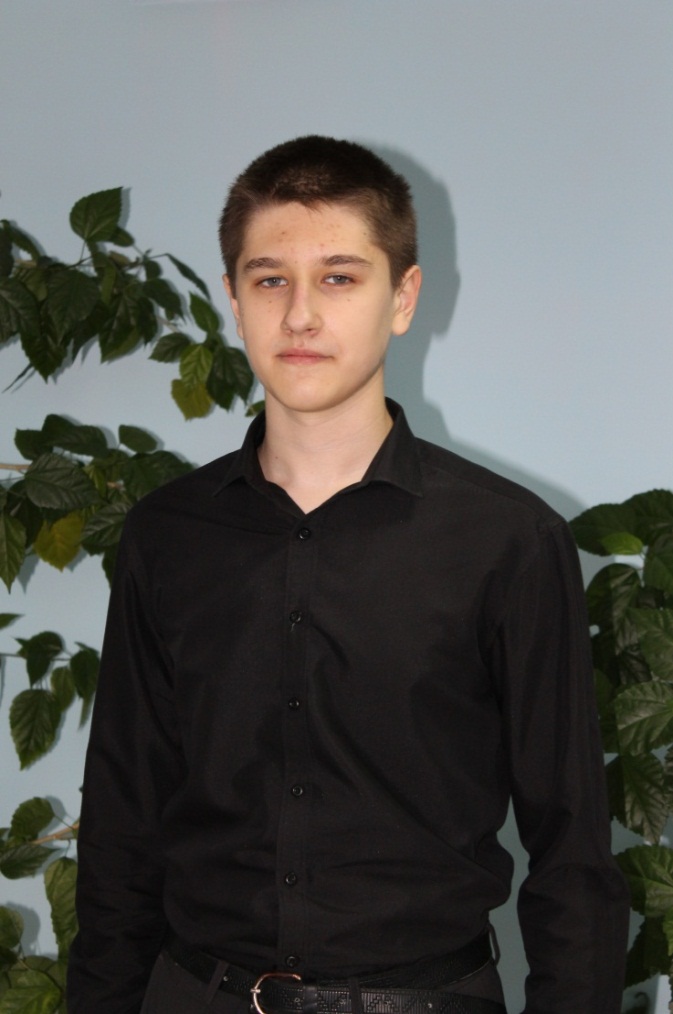 Веденин Константин10 классПризер муниципального этапа Всероссийской олимпиады школьниковпо ОБЖУчитель –Семендяев                  Сергей Викторович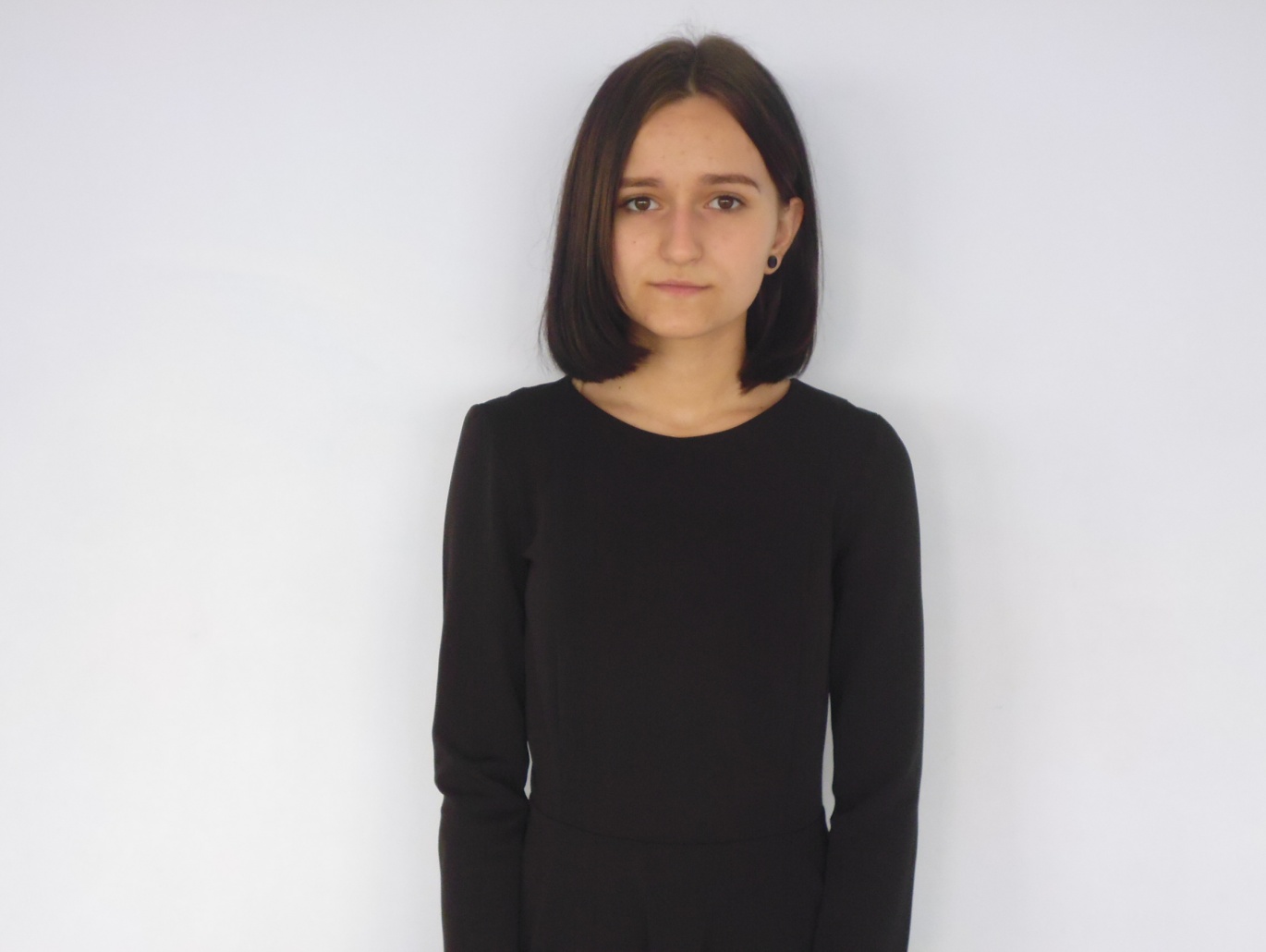 Садовская Алина11классПризер муниципального этапа Всероссийской олимпиады школьниковпо биологии.Учитель –Кубанцев                  Владимир СергеевичПризер муниципального этапа Всероссийской олимпиады школьниковпо русскому языку.Учитель – Севостьянова                  Татьяна ВасильевнаДиплом участника  муниципального этапа Всероссийской олимпиады школьников показавшего высокие результаты по химииУчитель – Колодько                  Валентина Николаевна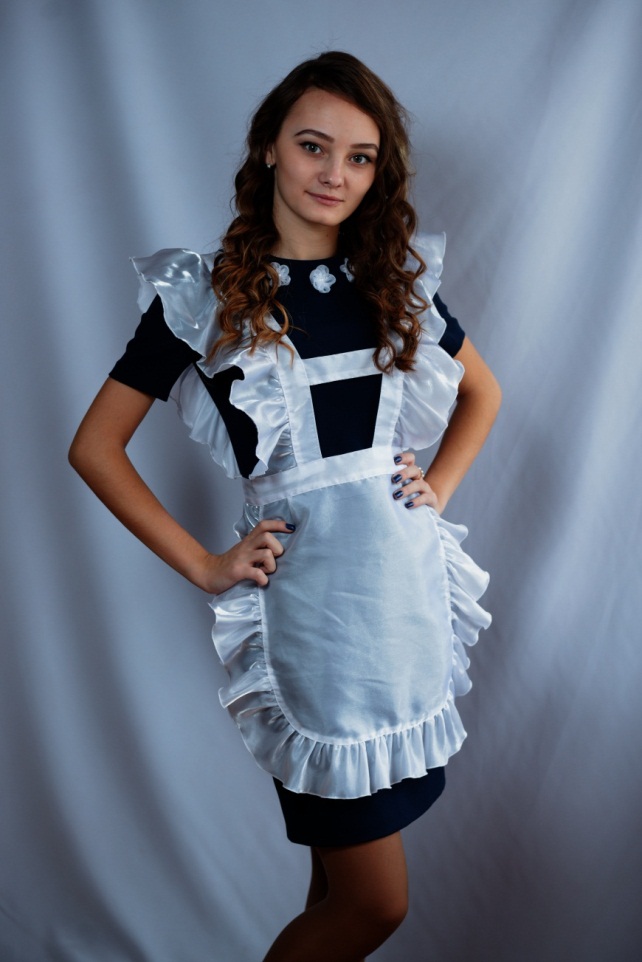 Орденко ЮлияклассПризер муниципального этапа Всероссийской олимпиады школьниковпо математикеУчитель – Маркова                  Елена ЕвгеньевнаПризер муниципального этапа Всероссийской олимпиады школьниковпо физической культуреУчитель – Лучко                  Виктор Владимирович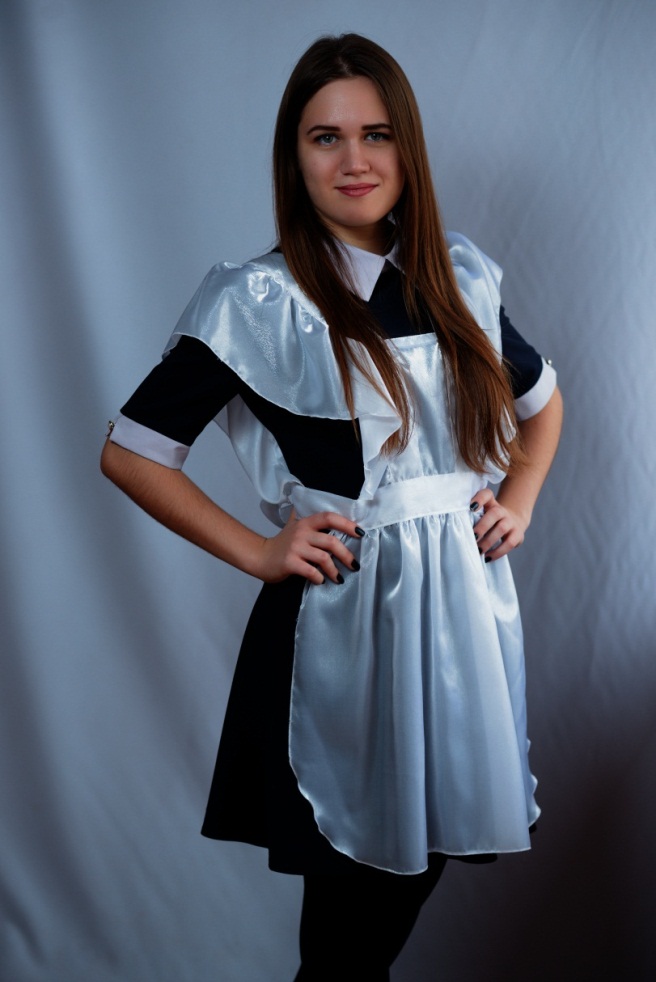 Цоколова Екатерина11 классПризер муниципального этапа Всероссийской олимпиады школьниковпо литературеУчитель – Севостьянова                  Татьяна  ВасильевнаПризер муниципального этапа Всероссийской олимпиады школьниковпо искусству (МХК)Учитель – Сергиенко                 Инна Сергеевна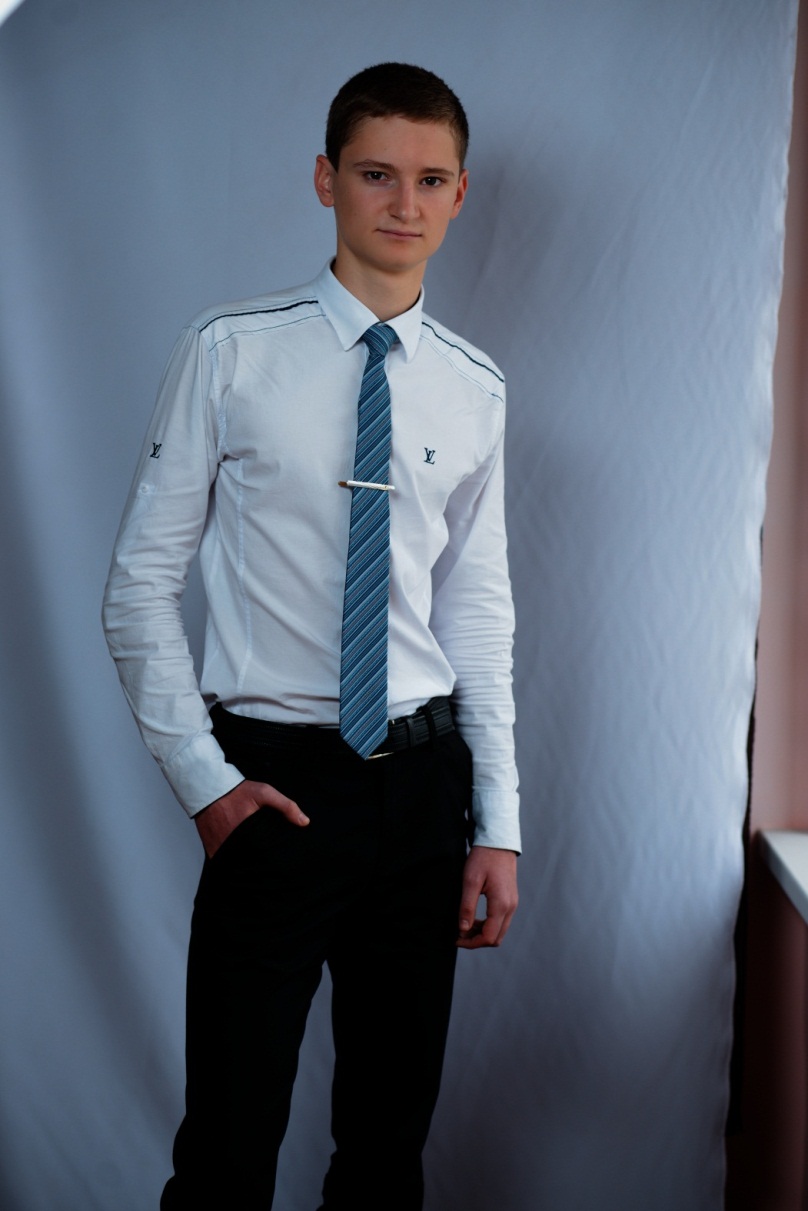 Юрченко Кирилл11 классПобедитель муниципального этапа Всероссийской олимпиады школьниковпо ОБЖУчитель –Семендяев                 Сергей Викторович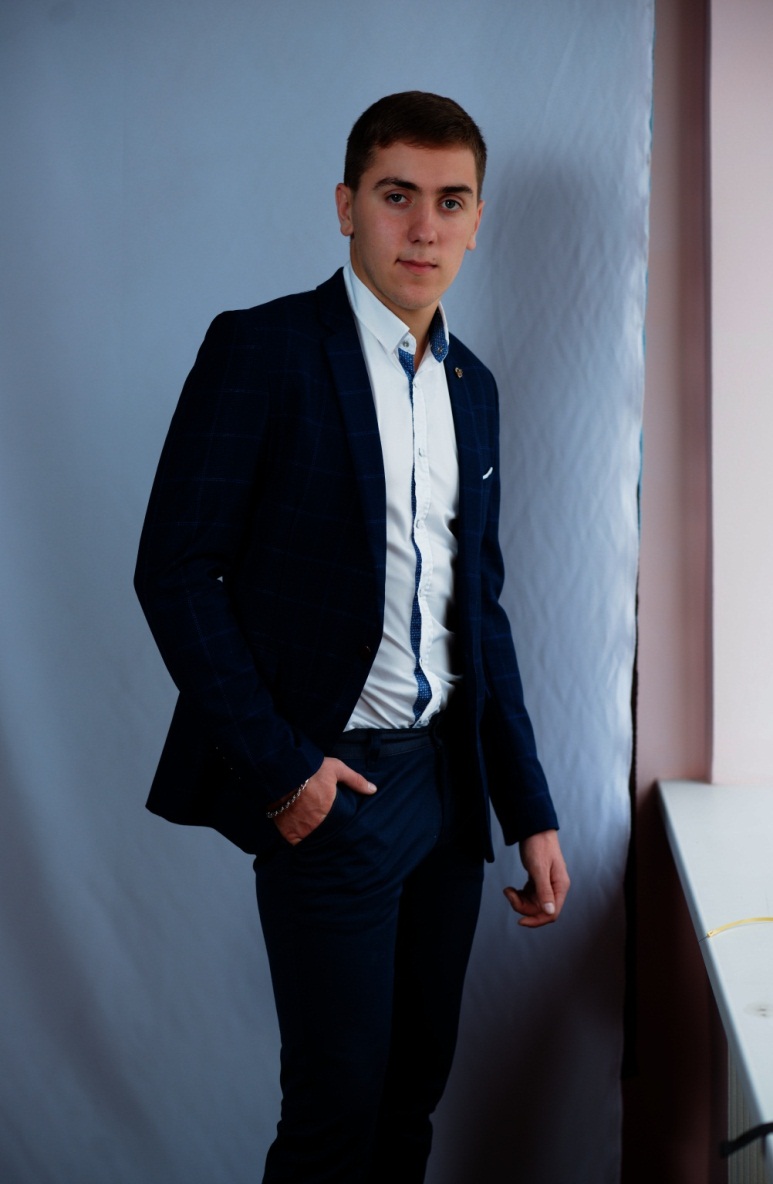 Гришин Аким11 классПризер муниципального этапа Всероссийской олимпиады школьниковпо ОБЖУчитель –Семендяев                 Сергей Викторович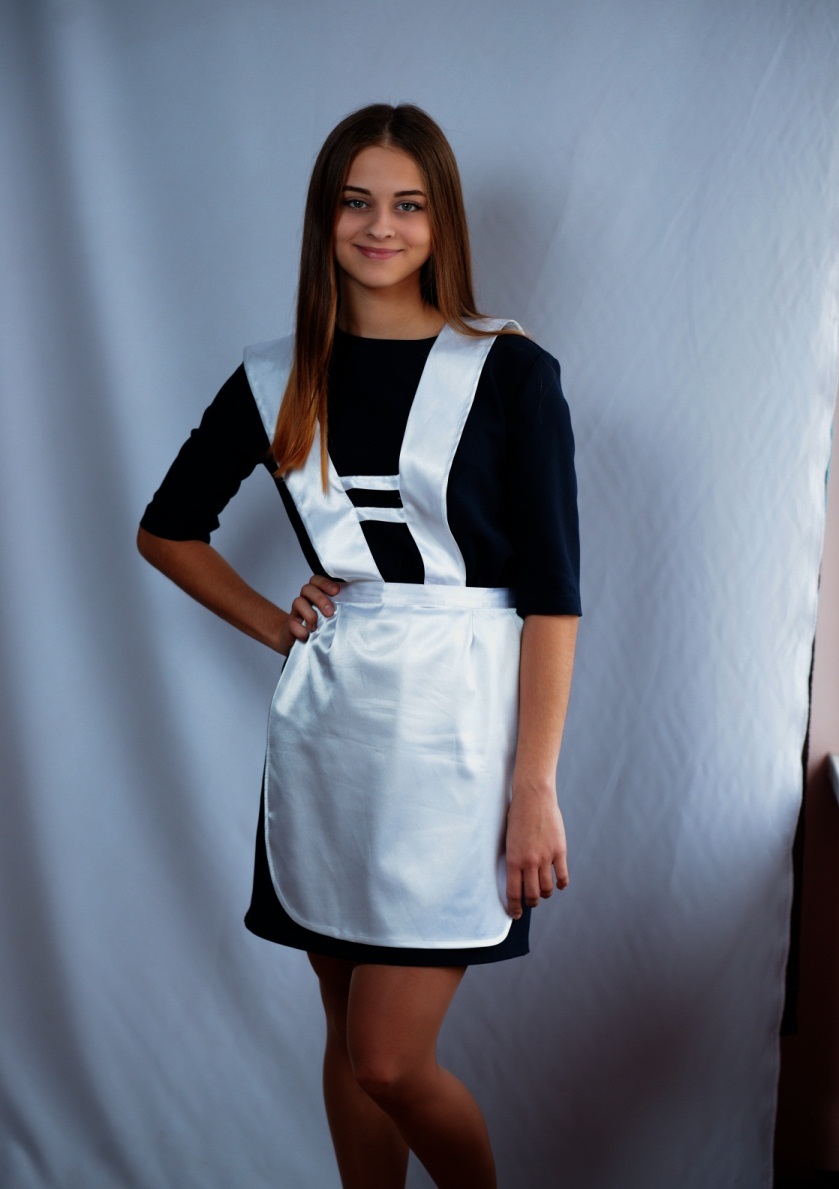 Мыгаль Ирина11 классПризер муниципального этапа Всероссийской олимпиады школьниковпо ОБЖУчитель –Семендяев                  Сергей Викторович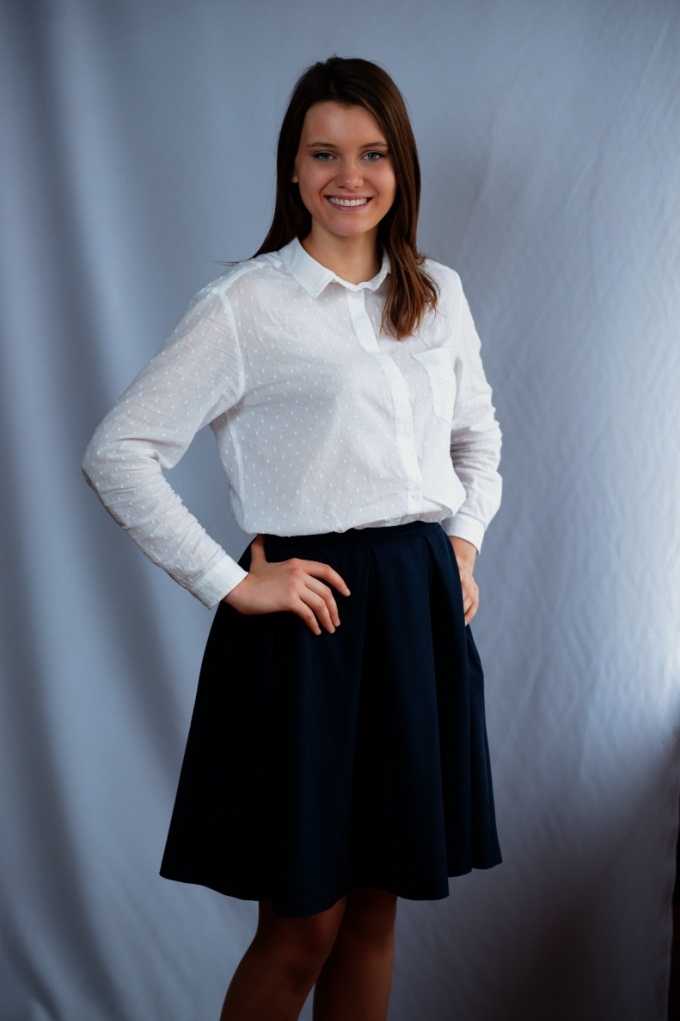 Лесных Дарья11 классДиплом участника  муниципального этапа Всероссийской олимпиады школьников показавшего высокие результаты по физикеУчитель –Джафарова                      Наталья Фёдоровна